Manos abiertas, acceso abierto — Módulos de aprendizaje para el interventor de sordo-ciegos 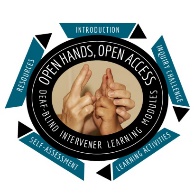 Módulo: El sistema sensorial, el cerebro y el aprendizajeClasificación primaria de la discapacidad visual en niños y jóvenes sordo-ciegosTablaReferenciasNCDB. (2007). El conteo nacional de 2007 de niños y jóvenes sordo-ciegos. Obtenido de: http://www.nationaldb.org/documents/products/2007-Census-Tables.pdfNCDB. (2017). Informe del conteo nacional de 2016 de niños y jóvenes sordo-ciegos. Obtenido de: http://nationaldb.org/reports/national-child-count-2016 Pérdida visual20072016Baja visión27.0%31.6%Legalmente ciego26.4%25.2%Solo percepción de la luz7.4%5.9%Totalmente ciego6.9%5.1%Pérdida visual progresiva diagnosticada3.4%4.0%Pérdida visual funcional documentada14.1%21.9%Se requieren pruebas adicionales (solo 1 año)14.8%6.3%Gran total100.0%100.0%